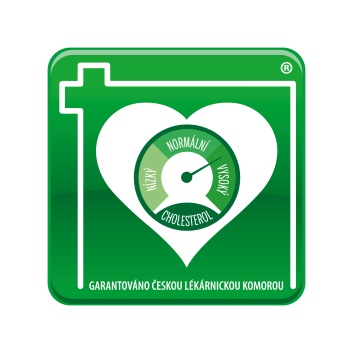 Konzultační formulář KVO screening
rychlá verze Screening je určen pro osoby bez přítomnosti srdečně-cévního onemocnění, ledvinného onemocnění, diabetu mellitu (cukrovky) a bez farmakologické léčby poruch látkové výměny lipidů!1. Jméno a příjmení: 				…………………………………………………………………………2. Pohlaví      Muž      Žena3. Věk:  4. Poslední stanovená koncentrace krevních lipidů lékařem<1 rok  <2 roky  >2 roky, nebo si nepamatuje  Nikdy neprovedeno5. Rizikové faktory  Přítomnost kardiovaskulárního onemocnění aterosklerotického původu (srdeční infarkt, ischemická mozková příhoda, ischemická choroba dolních končetin) - nelze vydat algoritmus Diabetes mellitus (cukrovka) - nelze vydat algoritmus Hypertenze (vysoký krevní tlak) Současný kuřák Bývalý kuřák6. Strava s omezením živočišných tuků/jednoduchých cukrů – alespoň jednou v týdnu bezmasý hlavní chod, vynechat slazené nápoje ...ano				ne – v tomto případě poučení o režimových opatřeních7. Výška (cm), váha (kg), obvod pasu (cm), hodnota TK (průměr ze 2 měření, první se zanedbává):
…………… 		………………		……………		………/………
    výška			     váha			   pas			     TK8. Hypolipidemická léčba (statiny nebo jiná hypolipidemika)?ne				ano – nelze vydat algoritmus9. Naměřená koncentrace cholesterolu …......... mmol/l.10. Byla měřená osoba nalačno (alespoň 12 hodin)?  	ano				ne11. Výsledek„Doporučeno lékařské vyšetření v rámci pravidelných preventivních prohlídek“ (výsledek je v normě).
„Doporučeno kontaktování lékaře/MedPed a pacient souhlasí.“  
„Doporučeno kontaktování lékaře/MedPed a pacient nesouhlasí.“12. Kontakt na pacienta či lékaře, poznámka (výsledek, preference pacienta na získání případné zpětné vazby).Algoritmus doporučení farmaceuta Celkový cholesterol v kapilární krvi (mmol/l)Doporučení farmaceutaTento postup lze použít pouze u osob bez doprovodného srdečně-cévního onemocnění, ledvinného onemocnění, diabetu mellitu (cukrovky) a bez farmakologické léčby poruch látkové výměny lipidů< 5,0 (,,Lo“)Doporučujeme pokračovat v dodržování zdravého životního stylu.5,0 - 6,0Při příští plánované kontrole u lékaře je vhodné dohodnout stanovení celého lipidového spektra k potvrzení nálezu a určení dalšího postupu. Doporučujeme dodržování zdravého životního stylu.6,0 - 7,8 Při nejbližší kontrole u lékaře je vhodné stanovit celé lipidové spektrum k potvrzení nálezu a určení dalšího postupu. Doporučujeme dodržování zdravého životního stylu.> 7,8 („Hi“)Hodnoty Vašeho cholesterolu by mohly znamenat výrazně zvýšené riziko srdečně cévních onemocnění. Doporučujeme vyplnění dotazníku „Mám FH?“ (https://diagnozafh.cz/mam-fh/). Případně byste si měl/a u Vašeho lékaře co nejdříve nechat stanovit celé lipidové spektrum k určení dalšího postupu. Je vhodné nechat vyšetřit i rodinné příslušníky (rodiče, sourozence, děti). Samozřejmostí je dodržování zdravého životního stylu.